Kelvin Players Theatre Company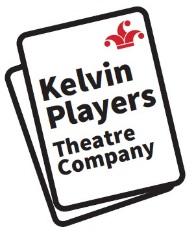 Annual General Meeting AgendaSunday 25th September 2022 7.00pmKelvin Players StudiosChair’s opening remarksAttendance and apologies for absenceMinutes of AGM held 26 September 2021†Actions and matters arising from MinutesChairman’s ReportPresentation of 2021/22 Annual Report and Financial StatementApproval of AuditorsRehearsed Reading Report – Rick Procter-LaneApproval of the new Equality, Diversity and Inclusivity PolicySocial calendar 2022/23Artistic Director’s Report and proposed New Season 2023Election of Management Committee and appointment of other Officers of the ClubAny Other BusinessMat ReesChair† Minutes of 2021 AGM are also available electronically at the Kelvin Players members’ webpage, or on request in hard copy from the Club Secretary (secretary@kelvinplayers.co.uk).